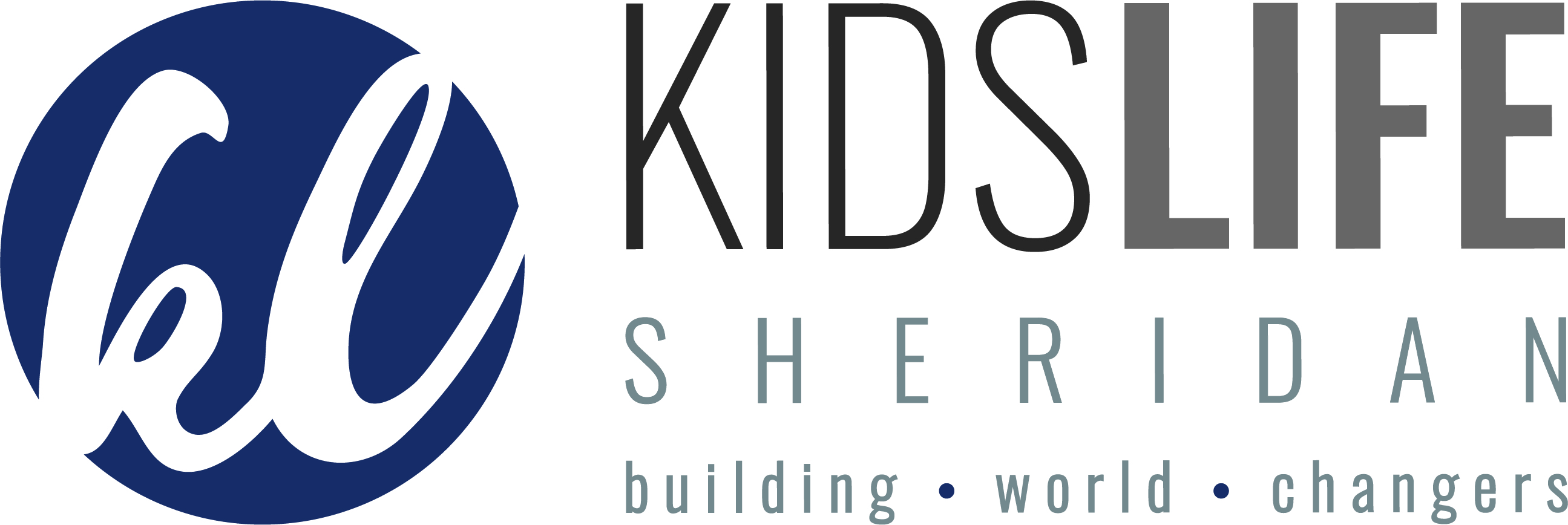 Scholarship Application FormOur hope is that every youth be able to participate in special events, retreats, and camps that are part of KidsLife programming and not be prohibited because of finances.  We have a limited capacity to provide scholarships as we have limited funds but we are striving to make the best use of the funds we do have to help the most youth.  We understand that many families are in situations that would make it impossible to afford extra costs for events and camps and we also recognize that it is difficult to ask for help.  The following brief application will help us to determine how we can best help as many youth as possible.Child’s Name ___________________________________________________________________Parent’s Name(s) _______________________________________________________________Event/Retreat/Camp Requesting Funds For __________________________________________How much are you (parent/caretaker/family/friends) able to contribute to the cost? _________FEE				____________TRANSPORTATION		____________TOTAL COST			____________YOUR CONTRIBUTION	____________BALANCE REQUEST		____________Parent/Guardian Signature_________________________________________Date___________For any additional questions, please contact Ryan Koltiska at Sheridan KidsLife, 30-751-5989.  Scholarship requests are due 2 weeks prior to the event/retreat/camp.